STEP 1/3: PERSONAL INFORMATION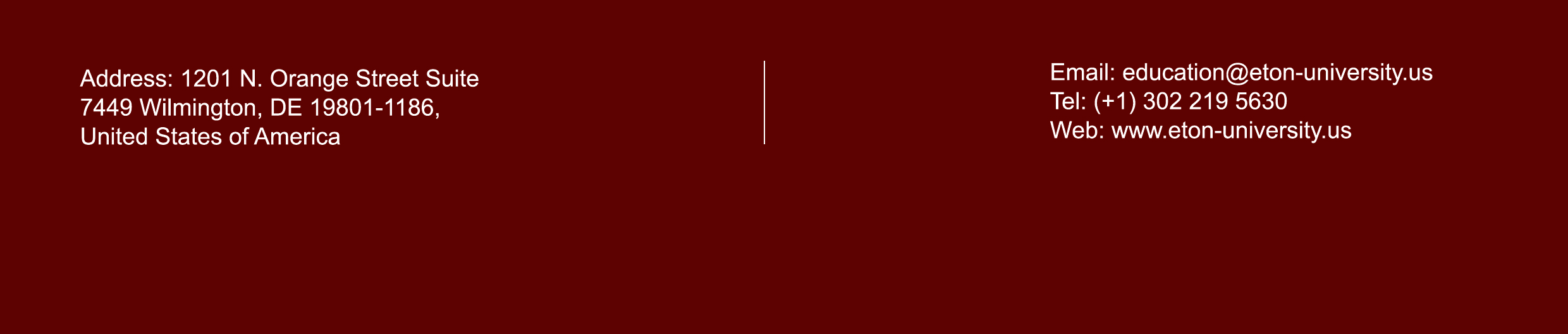 First Name:____________________________Last Name:____________________________Date of Birth ____ _____ ____Mobile phone: ________________________Email: _______________________________Student ID:____________________________Anticipated Withdrawal date: _____________2/3 REASONS:I am: Cancelling my Enrollment Withdrawing from the coursePlease state your reason behind cancellation/ withdrawal:I agree that I have read and understood the Enrollment status policy and Tuition Fee policy chapter on refunds.Date: __________________Signature: ______________3/3 STUDENT SATISFACTION Please indicate your overall satisfaction with Eton University staff (recruitment, admissions, administration, academics):Very Satisfied--Satisfied--Neither Satisfied or Dissatisfied--Dissatisfied--Very DissatisfiedAny additional comments: ___________________________________________________________________________________________________________________________________________________________________________Please indicate your overall satisfaction with your study experience (if applicable):Very Satisfied—Satisfied--Neither Satisfied or Dissatisfied—Dissatisfied--Very DissatisfiedIs there anything we could do differently to improve your overall satisfaction with your experience?____________________________________________________________________________________________________________________________________________________________________________________Is there anything we could do to encourage you (or help you) stay for the remainder of the program?__________________________________________________________________________________________________OFFICE USE ONLYCancellation/Withdrawal request received on the ___________ by ___________                                                                                             DATE                    MANAGERStudent contacted: Yes/ NoDate student contacted: Outcome: Refund requested: Yes/NoIf yes, Finance manager to fill out the below line with outcome of decision, including the date refund will be processed (if applicable): ___________________________________________________________________________________________________________________________________________________________________________________________________________________________________________________Date of confirmed cancellaton/withdrawal: ____/___/_____Signed by: __________________________________